АКТобщественной проверкив рамках проведения системного и комплексного общественного контроля, 
проведен общественный мониторинг техническое состояния дороги ул. Пионерская от пересечения с ул. Чайковского, ул. Калининградская и ул. Горького до пересечения с ул. Дзержинского Сроки проведения общественного контроля: 20.07.2020 г.Основания для проведения общественной проверки: план работы Общественной палаты г.о. Королев.Форма общественного контроля: мониторингПредмет общественной проверки - участок дороги на предмет нанесения дорожной разметки после дорожно-ремонтных работ.Состав группы общественного контроля:- Романенков Владимир Алексеевич, председатель комиссии «по местному самоуправлению, работе с территориями, общественному контролю, открытости власти, миграционной политике, межнациональным и межконфессиональным отношениям»;- Красуля Виталий Яковлевич, ответственный секретарь палаты- Корнеева Ольга Борисовна, председатель Общественной палатыРазметка проезжей части автомобильной дороги является важным элементом организации движения транспортных средств и пешеходов, повышает безопасность дорожного движения, позволяет увеличить скорость движения автомобилей и пропускную способность дороги.Общественная палата г.о. Королев 20 июля проинспектировала участок дороги ул. Пионерская от пересечения с ул. Чайковского, ул. Калининградская и ул. Горького до пересечения с ул. Дзержинского на предмет нанесения дорожной разметки после дорожно-ремонтных работ.Проверкой установлено: на обозначенном участке дороги произведена полная замена дорожного полотна, однако нет дорожной разметки, что приводит к снижению безопасности дорожного движения и пропускной способности на самой оживленной магистрали города, особенно в районе пересечения ул. Пионерская с ул. Лермонтова, АЗС Shell и автотехцентра - в зоне изгиба дорожного полотна.Общественная палата рекомендует субъекту, отвечающему за обеспечение технических средств организации дорожного движения, МБУ «Автобытдор» в кротчайшие сроки нанести разметку на обозначенном участке дороги.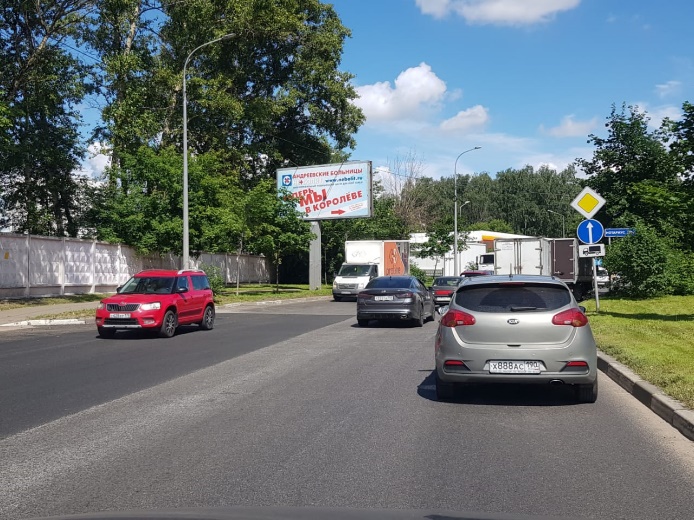 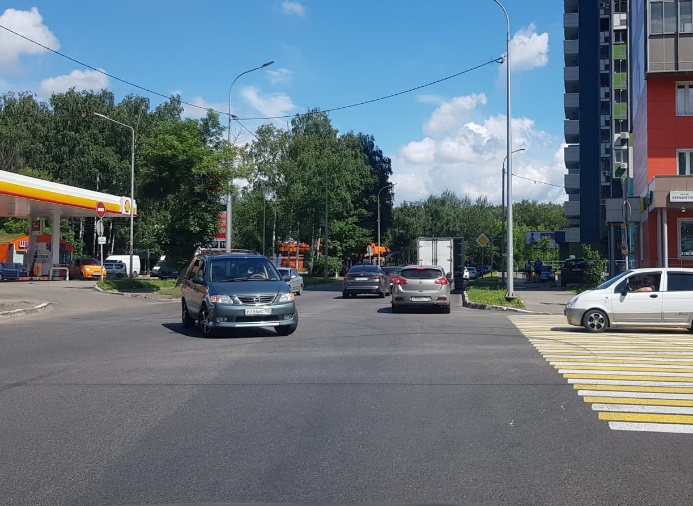 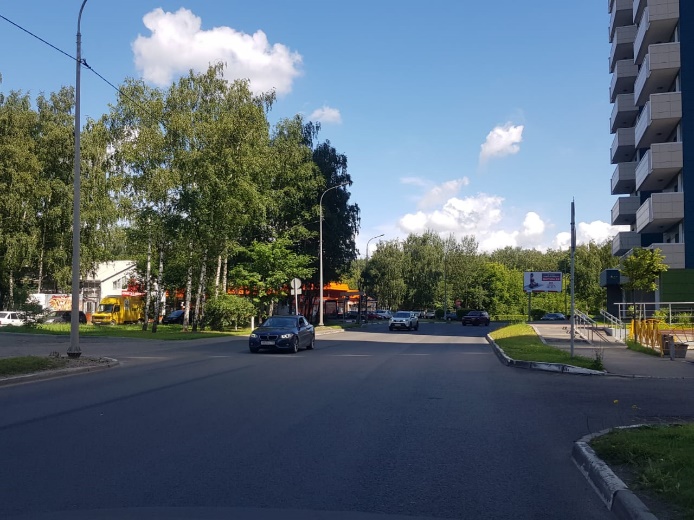 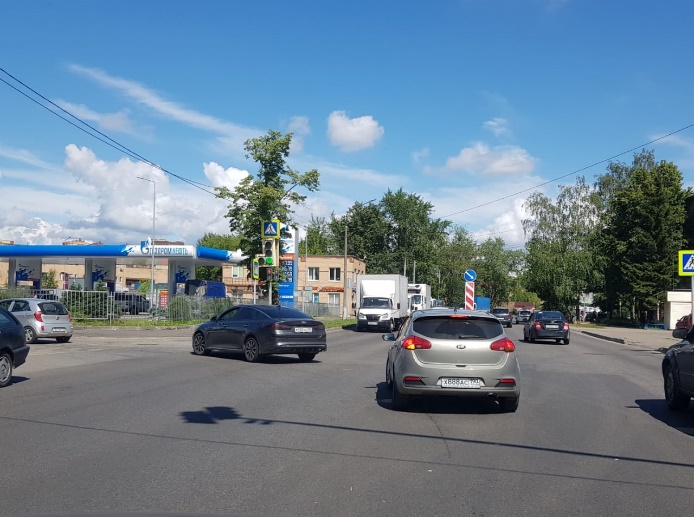 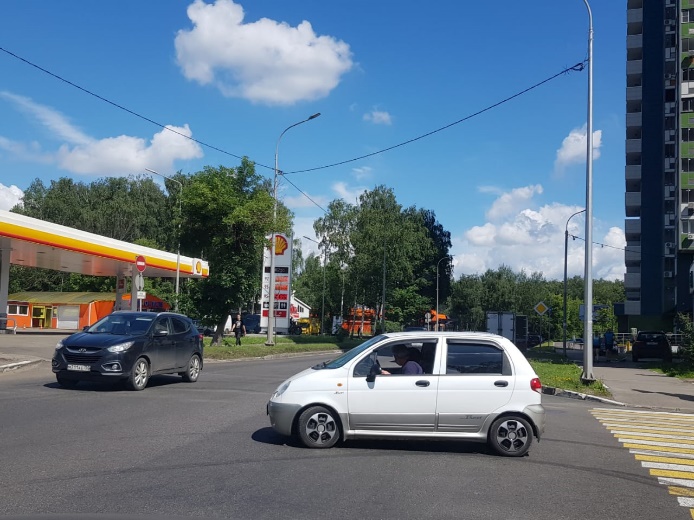 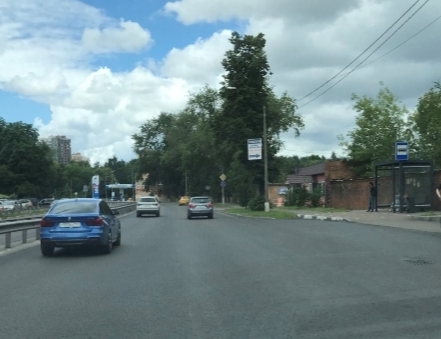 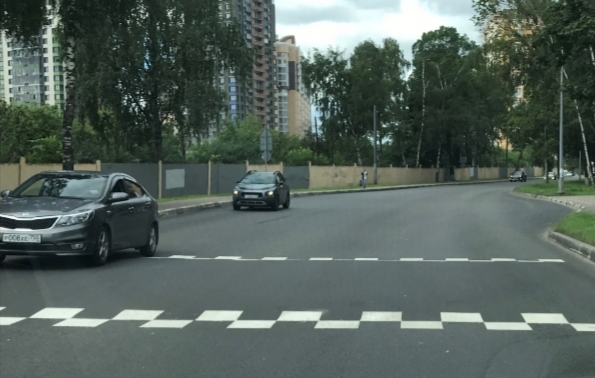 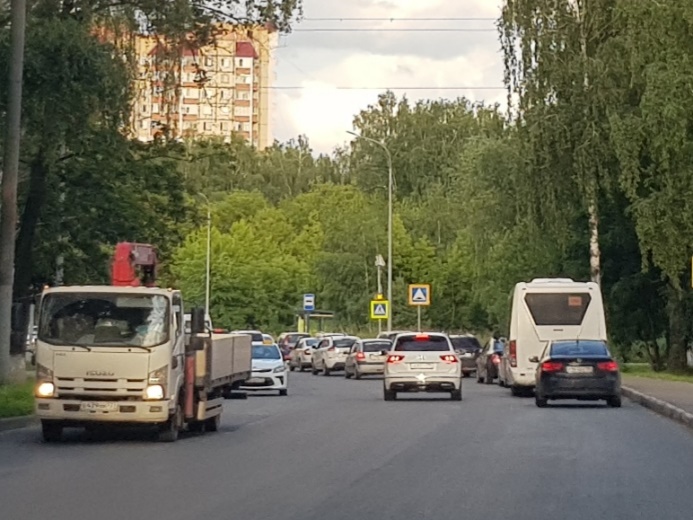 «УТВЕРЖДЕНО»Решением Совета Общественной палаты г.о. Королев Московской областиПредседатель комиссии «по местному самоуправлению, работе с территориями, общественному контролю, открытости власти,…»  Общественной палаты г.о.Королев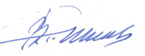 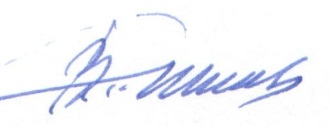 В.А.Романенков